教師人格測驗系統操作簡介Step 1: 系統連結https://taa.ntnu.edu.tw/TAA/CN/Content.aspxStep 2: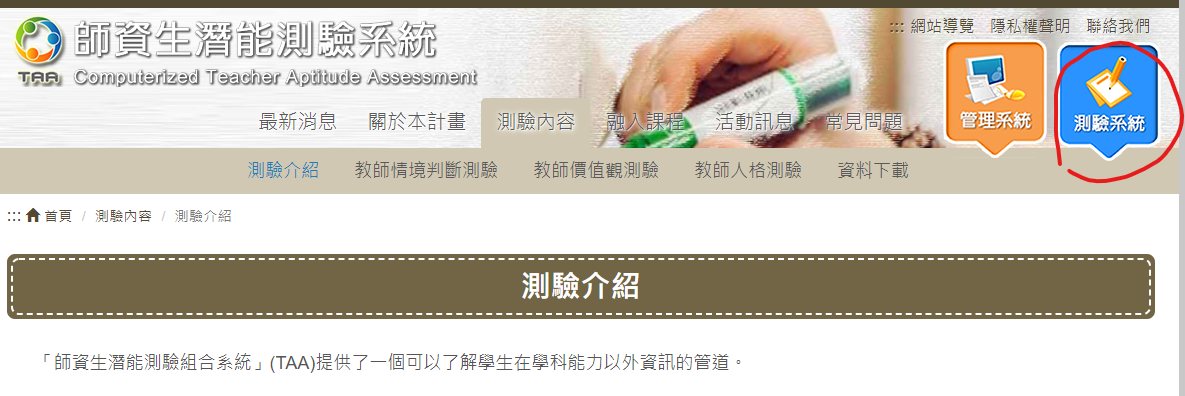 Step 3: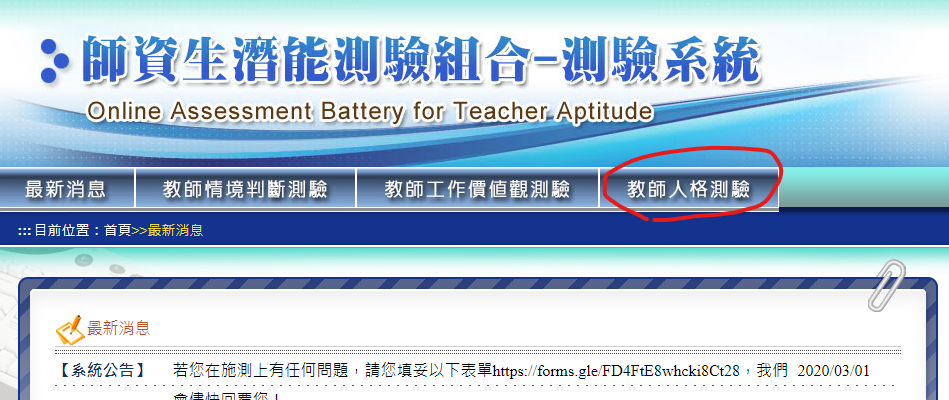 Step 4.經過幾次自然的按鈕之後, 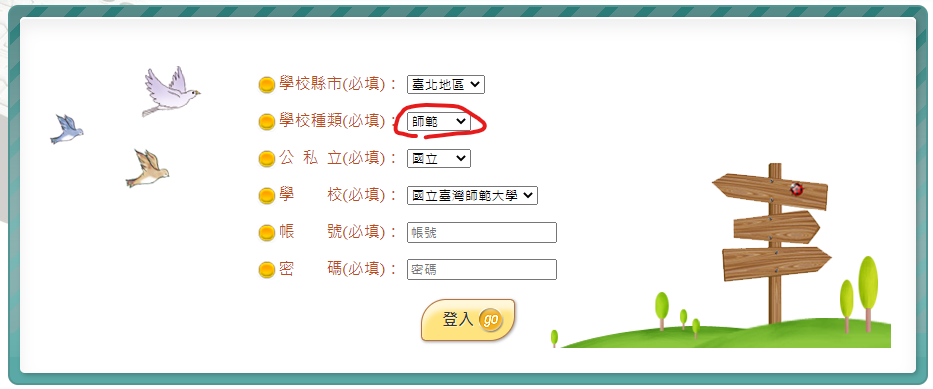 預設帳密皆為學號，請於登入後修改密碼。Step 5.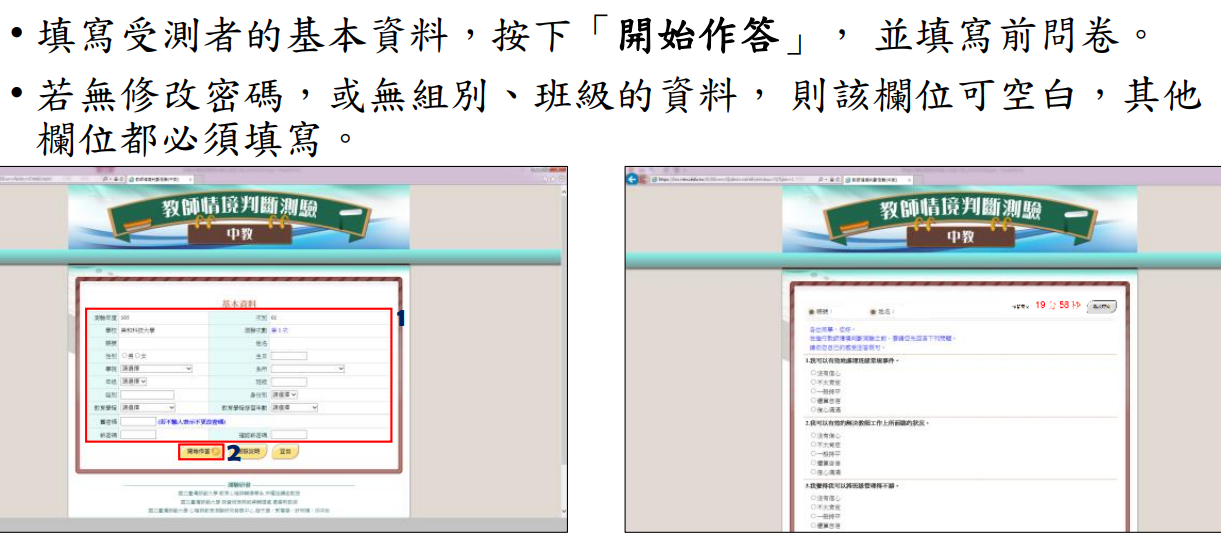 Step 6.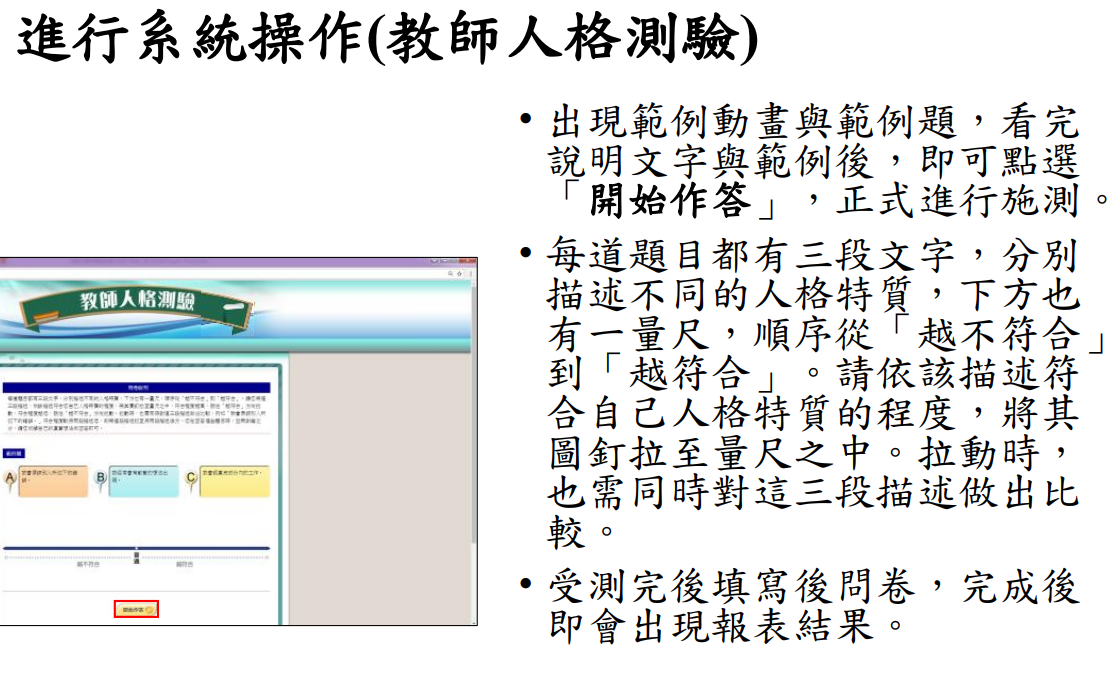 